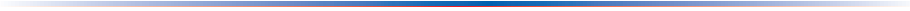 Kính gửi: 	- ỦY BAN CHỨNG KHOÁN NHÀ NƯỚC;	         - SỞ GIAO DỊCH CHỨNG KHOÁN HÀ NỘI.Tên công ty: CÔNG TY CỔ PHẦN KHOÁNG SẢN LUYỆN KIM MÀUMã chứng khoán: KSKĐịa chỉ trụ sở chính: Km15, Quốc lộ 21, Xã Thành Lập, Huyện Lương Sơn, Tỉnh Hòa BìnhĐiện thoại: 0963995646 Người thực hiện công bố thông tin: Lê Đức DũngĐịa chỉ: Km15, Quốc lộ 21, Xã Thành Lập, Huyện Lương Sơn, Tỉnh Hòa BìnhĐiện thoại (di động, cơ quan, nhà riêng): 0972.8383.86		Loại thông tin công bố:    24 giờ     bất thường   theo yêu cầu   định kỳNội dung thông tin công bố (*):Thực hiện việc công bố thông tin theo Thông tư số 155/2015/TT-BTC ngày 06/10/2015 của Bộ Tài chính, Công ty Cổ phần Khoáng sản Luyện Kim Màu xin báo cáo Quý Cơ quan về việc thay đổi đơn vị kiểm toán báo cáo tài chính năm 2016 như sau: Ngày 22/03/2017, chúng tôi đã ký thanh lý hợp đồng với Công ty TNHH PKF Việt Nam – đơn vị thực hiện soát xét BCTC bán niên năm 2016 của KSK do 2 bên không thỏa thuận được thời gian thực hiện kiểm toán BCTC năm 2016. Do đó, chúng tôi đã thực hiện ký hợp đồng số 61/HĐKT/TC ngày 22/03/2017 với Công ty TNHH kiểm toán và kế toán Hà Nội về việc kiểm toán BCTC năm 2016.Thông tin trên đã được chúng tôi công bố trên trang thông tin điện tử của công ty vào ngày 23/03/2017 tại đường dẫn:http://luyenkimmau.com.vn/home/channel_tintuc.asp?iChannel=48&nChannel=ProductsChúng tôi xin cam kết các thông tin công bố trên đây là đúng sự thật và hoàn toàn chịu trách nhiệm trước pháp luật về nội dung các thông tin đã công bố.Xin trân trọng cảm ơn!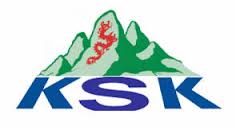 CÔNG TY CP KHOÁNG SẢN LUYỆN KIM MÀU---------------------------------Số: 07/2017/KSKV/v CBTT thay đổi đơn vị kiểm toán báo cáo tài chính cho năm 2016CỘNG HOÀ XÃ HỘI CHỦ NGHĨA VIỆT Độc lập - Tự do - Hạnh phúc---------------------------------Ngày 23 tháng 03 năm 2017Nơi nhận:- Như trên.- Lưu VP.CÔNG TY CP KHOÁNG SẢN LUYỆN KIM MÀULê Đức Dũng